KARTA KWALIFIKACYJNA UCZESTNIKA WYPOCZYNKU 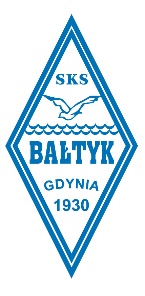 I. INFORMACJA ORGANIZATORA O WYPOCZYNKU 1. Forma wypoczynku Multisportowe półkolonie z Bałtykiem 2022 2.Adres ul. Kazimierza Górskiego 10, 81-304 Gdynia 3. Czas trwania wypoczynku od ____.02.2022 do ____.02.2022 ............................ 			.................................. (miejscowość, data) 			(podpis organizatora wypoczynku) ---------------------------------------------------------------------------------------------------------------------------------------------------------------------------------------II. WNIOSEK RODZICÓW (OPIEKUNÓW) O SKIEROWANIE DZIECKA NA WYPOCZYNEK 1. Imię i nazwisko dziecka ....................................................................... 2. Data urodzenia ............................. 3. Adres zamieszkania ............................................................................... Telefon ........................................ 5. Nazwa i adres szkoły................................................................................ klasa........................................... 6. Adres rodziców (opiekunów) dziecka przebywającego na wypoczynku: .............................................................. .................................................................................................................................................................... .............................................................................................................. telefon: ......................................... Zobowiązuję się do uiszczenia kosztów wypoczynku dziecka w wysokości ............................................... zł słownie .................................................................................................................................................zł. .......................................	              ......................................... (miejscowość, data)			(podpis matki, ojca lub opiekuna prawnego)	III. INFORMACJA RODZICÓW (OPIEKUNÓW) O STANIE ZDROWIA DZIECKA (np. na co dziecko jest uczulone, jak znosi jazdę samochodem, czy przyjmuje stałe leki i w jakich dawkach, czy nosi aparat ortodontyczny lub okulary) .................................................................................................................................................................... .................................................................................................................................................................... .................................................................................................................................................................... .................................................................................................................................................................... .................................................................................................................................................................... .................................................................................................................................................................... STWIERDZAM, ŻE PODAŁAM(EM) WSZYSTKIE ZNANE MI INFORMACJE O DZIECKU, KTÓRE MOGĄ POMÓC W ZAPEWNIENIU WŁAŚCIWEJ OPIEKI DZIECKU W CZASIE TRWANIA WYPOCZYNKU. .......................................	              ......................................... (miejscowość, data)			(podpis matki, ojca lub opiekuna prawnego)IV. INFORMACJA O SZCZEPIENIACH lub przedstawienie książeczki zdrowia z aktualnym wpisem szczepień Szczepienia ochronne (podać rok): tężec.........................., błonica......................, dur..................,  inne ........................................................... .......................................	              ......................................... (miejscowość, data)			(podpis matki, ojca lub opiekuna prawnego)V. INFORMACJA WYCHOWAWCY KLASY (w przypadku braku możliwości uzyskania opinii wychowawcy klasy - wypełnia rodzic lub opiekun) .................................................................................................................................................... ................................................................................................................................................... .......................................	              ......................................... (miejscowość, data)			(podpis matki, ojca lub opiekuna prawnego, wychowawcy)VI. DECYZJA O KWALIFIKACJI UCZESTNIKA Postanawia się: 1. Zakwalifikować i skierować dziecko na wypoczynek 2. Odmówić skierowania dziecka na wypoczynek ze względu ............................................................................... .................................................................................................................................................................... .......................................	              ......................................... (miejscowość, data)			(podpis kierownika wypoczynku)VII. POTWIERDZENIE POBYTU DZIECKA NA WYPOCZYNKU Dziecko przebywało na .................................................................................................................................. ............................................... (forma i adres miejsca wypoczynku) od dnia .................... do dnia ............................................................	              ......................................... (miejscowość, data)			(podpis kierownika wypoczynku)VIII. INFORMACJA O STANIE ZDROWIA DZIECKA W CZASIE TRWANIA WYPOCZYNKU (dane o zachorowaniach, ewentualnych urazach, leczeniu itp.) ........................................................................................ .................................................................................................................................................................... .................................................................................................................................................................... Organizator informuje rodziców o leczeniu ambulatoryjnym lub hospitalizacji dziecka ........................................ ................................................................................................. (miejscowość, data)                    (podpis lekarza lub pielęgniarki sprawującej opiekę medyczną podczas wypoczynku) IX. UWAGI I SPOSTRZEŻENIA WYCHOWAWCY-INSTRUKTORA O DZIECKU PODCZAS TRWANIA WYPOCZYNKU ..................................................................................................................................... .................................................................................................................................................................... .................................................................................................................................................................... .......................................	              ......................................... (miejscowość, data)			(podpis wychowawcy wypoczynku)Wyrażam zgodę na przetwarzanie danych osobowych zawartych w części II, III, IV i VIII karty .......................................	              ......................................... (miejscowość, data)			(podpis matki, ojca i opiekuna prawnego, wychowawcy)Szczegółowe informacje : polkolonie@baltykgdynia.pl,  tel. 601 331 930, www.baltykgdynia.plW związku z tym, iż dzieci otrzymają kamizelki odblaskowe, prosimy o zaznaczenie krzyżykiem odpowiedniego rozmiaru.*  Dane do przelewów i sposób ich wypełniania: - SKS Bałtyk Gdynia ul. Olimpijska 5/9, 81-538 Gdynia, mBank: 19 1140 2017 0000 4802 1287 3757 - Tytułem: Półkolonie, imię i nazwisko uczestnika, turnus.* Płatność za udział w półkoloniach należy uiścić albo poprzez jednorazową wpłatę albo w dwóch etapach: I-dokonanie płatnej rezerwacji, II - dopłata do całości, przy czym: A) rezerwacja w formie bezzwrotnej zaliczki w wysokości 100 zł jest gwarancją miejsca na turnusie, B) płatność całkowita powinna nastąpić najpóźniej na 7 dni  przed startem turnusu. Decyduje data wpływu na konto organizatora. Całkowity koszt udziału w półkoloniach: 549 złotych.Rabaty:-  dla zawodników SKS Bałtyk Gdynia i zawodników Akademii Bałtyk Gdynia – 50 zł rabatu za udział w turnusie,-  dla uczestników więcej niż jednego turnusu - 40 zł rabatu za udział w każdym kolejnym turnusie,-  dla rodzeństwa - 50 zł rabatu za drugie i kolejne dziecko na turnusie, Rabaty nie łączą się i nie sumują. Uczestnik wybiera jeden z rodzajów rabatów. * Płatność za udział w półkoloniach bonem turystycznym jest opłacana w całości lub rezerwacja w formie bezzwrotnej zaliczki przelewem w wysokości 100 zł  (gwarancja miejsca na turnusie) resztę kwoty można rozliczyć bonem turystycznym. DANE DO ROZLICZENIA PŁATNOŚCI BONEM TURYSTYCZNYM: .......................................	              ......................................... (miejscowość, data)			(podpis matki, ojca i opiekuna prawnego)Oświadczenie Rodzica COVID-19 Jako opiekun prawny oświadczam iż: 1. Dziecko w dniu wyjazdu, nie jest w stanie infekcji oraz nie wykazuje objawów chorobowych sugerujących chorobę zakaźną COVID 19 lub inną, 2. Dziecko nie zamieszkiwało z osobą przebywającą na kwarantannie i nie miały kontaktu z osobą podejrzaną o zakażenie w okresie 14 dni przez rozpoczęciem wypoczynku, 3. Dziecko jest przygotowane do stosowania się do wytycznych i regulaminów uczestnictwa związanych z zachowaniem dystansu społecznego (co najmniej 2 m) oraz przestrzeganiem wzmożonych zasad higieny. .......................................	              ......................................... (miejscowość, data)			(podpis matki, ojca i opiekuna prawnego)Oświadczenie dotyczące COVID-19 proszę wysłać emailem dzień przed rozpoczęciem turnusu na adres polkolonie@baltykgdynia.pl lub dostarczyć wychowawcy w dniu rozpoczęcia wybranego turnusu.116 cm (6 lat)128 cm (7-8 lat)140 cm (9-11 lat)152 cm (12-13 lat)164 cm (14-15 lat)Inny rozmiar: IMIĘ I NAZWISKO DZIECKANUMER KODU BONU (cyfry i litery po myślnikach)NUMER TELEFONU NA KTÓRY BYŁ REJESTROWANY BONKWOTA JAKA MA BYĆ ŚCIĄGNIĘTA Z BONU